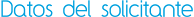 A la presente solicitud deberá adjuntar el boletín de ingreso de la tasa correspondiente por cada título.La persona solicitante da su consentimiento para que la Administración del Principado de Asturias recabe a través de la plataforma de intermediación de datos de las Administraciones Públicas o a través de otros sistemas que se establezcan, los datos personales necesarios para la resolución del procedimiento al que se refiere el presente formulario y que se citan a continuación:En cumplimiento de lo dispuesto en la Ley Orgánica 15/1999, de 13 de diciembre, de Protección de Datos de Carácter Personal (LOPD), la Administración del Principado de Asturias le informa que los datos personales recabados a través del presente formulario, así como los generados en el transcurso de la relación administrativa, serán incorporados a un fichero cuyo titular es el Ministerio de Fomento, denominado REGISTRO GENERAL DE TRANSPORTISTAS, cuya finalidad es la tramitación de autorizaciones en materia de transporte por carretera y gestión del Registro Gral. de transportistas y de empresas de actividades auxiliares y complementarias del transporte.Si entre la información que usted facilita figuran datos de terceros, usted asume el compromiso de informarles de los extremos señalados en el párrafo anterior.Usted puede ejercitar los derechos de acceso, rectificación, cancelación y oposición enviando por correo o presentando presencialmente el correspondiente formulario a la Oficina de Atención Ciudadana (SAC) en el Edificio de Servicios Múltiples C/Coronel Aranda 2, 33005 Oviedo (Asturias) o a los distintos registros de la Administración del Principado de Asturias. También se pueden ejercitar estos derechos de forma electrónica a través del mismo formulario y que está disponible en la siguiente dirección: https://sede.asturias.esPara obtener más información de este servicio puede llamar al teléfono de atención ciudadana 012 o 985 279 100,  si la llamada la realiza desde fuera del Principado de  Asturias, o bien acudir a www.asturias.es. También puede enviar el formulario de solicitud a través de la sede electrónica del Principado de Asturias https://sede.asturias.es Le recordamos que puede consultar el estado de esta solicitud en www.asturias.es desde su área personal. Para ello sólo necesita disponer del DNIe, un certificado digital reconocido o la clave SAC.CONSEJERÍA DE FOMENTO, ORDENACIÓN DEL TERRITORIO Y MEDIO AMBIENTE.                                                                                             Firma,DIRECCIÓN GENERAL DE TRANSPORTES Y MOVILIDAD.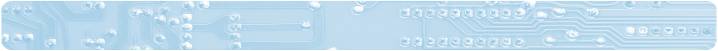 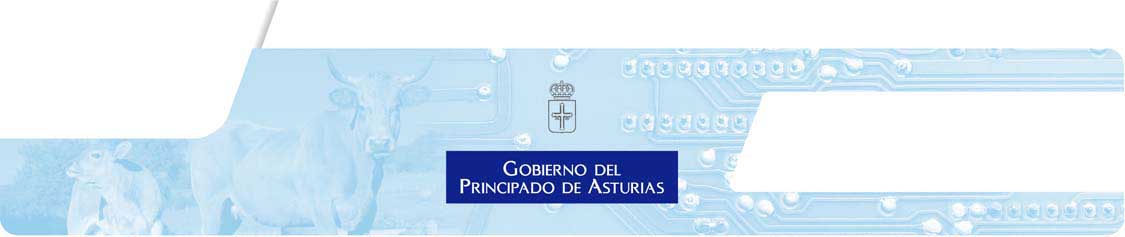 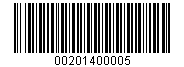        SOLICITUD PARA LA EXPEDICIÓN DEL TÍTULO DE COMPETENCIA PROFESIONAL                    PARA EL EJERCICIO DE LA ACTIVIDAD DEL TRANSPORTE.                    	    Espacio reservado para registro administrativoPrimer apellidoPrimer apellidoPrimer apellidoSegundo apellidoSegundo apellidoSegundo apellidoSegundo apellidoSegundo apellidoNombreNombreNombreNombreNombreNº de Identificación ( * )Teléfono (fijo/móvil)Teléfono (fijo/móvil)Teléfono (fijo/móvil)Correo electrónicoCorreo electrónicoCorreo electrónicoCorreo electrónicoCorreo electrónicoCorreo electrónicoCorreo electrónicoCorreo electrónicoCorreo electrónico( * ) N.I.F./N.I.E./T.I.E./Certificado Comunitario.Dirección a efectos de notificación( * ) N.I.F./N.I.E./T.I.E./Certificado Comunitario.Dirección a efectos de notificación( * ) N.I.F./N.I.E./T.I.E./Certificado Comunitario.Dirección a efectos de notificación( * ) N.I.F./N.I.E./T.I.E./Certificado Comunitario.Dirección a efectos de notificación( * ) N.I.F./N.I.E./T.I.E./Certificado Comunitario.Dirección a efectos de notificación( * ) N.I.F./N.I.E./T.I.E./Certificado Comunitario.Dirección a efectos de notificación( * ) N.I.F./N.I.E./T.I.E./Certificado Comunitario.Dirección a efectos de notificación( * ) N.I.F./N.I.E./T.I.E./Certificado Comunitario.Dirección a efectos de notificación( * ) N.I.F./N.I.E./T.I.E./Certificado Comunitario.Dirección a efectos de notificación( * ) N.I.F./N.I.E./T.I.E./Certificado Comunitario.Dirección a efectos de notificación( * ) N.I.F./N.I.E./T.I.E./Certificado Comunitario.Dirección a efectos de notificación( * ) N.I.F./N.I.E./T.I.E./Certificado Comunitario.Dirección a efectos de notificación( * ) N.I.F./N.I.E./T.I.E./Certificado Comunitario.Dirección a efectos de notificación( * ) N.I.F./N.I.E./T.I.E./Certificado Comunitario.Dirección a efectos de notificación( * ) N.I.F./N.I.E./T.I.E./Certificado Comunitario.Dirección a efectos de notificaciónCalle/PlazaCalle/PlazaCalle/PlazaCalle/PlazaCalle/PlazaCalle/PlazaCalle/PlazaC.P.N.ºBloqueEsc.PisoPuertaProvinciaProvinciaProvinciaMunicipioMunicipioMunicipioMunicipioMunicipioLocalidadLocalidadLocalidadLocalidadLocalidad  Autorizo a la Administración para informarme mediante mensajes SMS o correos electrónicos del estado de mi solicitud así como de otro tipo de avisos relacionados que me puedan resultar de interés.  Autorizo a la Administración para informarme mediante mensajes SMS o correos electrónicos del estado de mi solicitud así como de otro tipo de avisos relacionados que me puedan resultar de interés.  Autorizo a la Administración para informarme mediante mensajes SMS o correos electrónicos del estado de mi solicitud así como de otro tipo de avisos relacionados que me puedan resultar de interés.  Autorizo a la Administración para informarme mediante mensajes SMS o correos electrónicos del estado de mi solicitud así como de otro tipo de avisos relacionados que me puedan resultar de interés.  Autorizo a la Administración para informarme mediante mensajes SMS o correos electrónicos del estado de mi solicitud así como de otro tipo de avisos relacionados que me puedan resultar de interés.  Autorizo a la Administración para informarme mediante mensajes SMS o correos electrónicos del estado de mi solicitud así como de otro tipo de avisos relacionados que me puedan resultar de interés.  Autorizo a la Administración para informarme mediante mensajes SMS o correos electrónicos del estado de mi solicitud así como de otro tipo de avisos relacionados que me puedan resultar de interés.  Autorizo a la Administración para informarme mediante mensajes SMS o correos electrónicos del estado de mi solicitud así como de otro tipo de avisos relacionados que me puedan resultar de interés.  Autorizo a la Administración para informarme mediante mensajes SMS o correos electrónicos del estado de mi solicitud así como de otro tipo de avisos relacionados que me puedan resultar de interés.  Autorizo a la Administración para informarme mediante mensajes SMS o correos electrónicos del estado de mi solicitud así como de otro tipo de avisos relacionados que me puedan resultar de interés.  Autorizo a la Administración para informarme mediante mensajes SMS o correos electrónicos del estado de mi solicitud así como de otro tipo de avisos relacionados que me puedan resultar de interés.  Autorizo a la Administración para informarme mediante mensajes SMS o correos electrónicos del estado de mi solicitud así como de otro tipo de avisos relacionados que me puedan resultar de interés.  Autorizo a la Administración para informarme mediante mensajes SMS o correos electrónicos del estado de mi solicitud así como de otro tipo de avisos relacionados que me puedan resultar de interés.  Autorizo a la Administración para informarme mediante mensajes SMS o correos electrónicos del estado de mi solicitud así como de otro tipo de avisos relacionados que me puedan resultar de interés.  Autorizo a la Administración para informarme mediante mensajes SMS o correos electrónicos del estado de mi solicitud así como de otro tipo de avisos relacionados que me puedan resultar de interés.  Autorizo a la Administración para informarme mediante mensajes SMS o correos electrónicos del estado de mi solicitud así como de otro tipo de avisos relacionados que me puedan resultar de interés.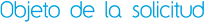 Habiendo obtenido el requisito de Competencia Profesional por:  (señálese la opción) Haber superado el examen realizado en el mes de  del año . Titularidad de autorizaciones con la antigüedad prevista en la L.O.T.T. Titularidad de Autorización de Transporte Público para Vehículo Ligero, o llevar la dirección efectiva de la empresa, según la Disposición Transitoria Sexta de la Orden de 24 de Agosto de 1.999 (B.O.E. de 7 de Septiembre de 1.999). Haber superado el Ciclo Formativo Técnico Superior en Gestión de Transporte, obtenido en el Centro de la localidad de . Haber superado el Master en Transporte y Gestión Logística, impartido por la Universidad de Oviedo.SOLICITA le sea expedido el TÍTULO DE COMPETENCIA PROFESIONAL para las actividades de:  (señálese lo que corresponda) Transporte de Mercancías. Transporte de Viajeros. Al Ministerio competente en materia de Interior, la consulta de los datos de identidad (DNI/NIE).ADVERTENCIA: En caso de no marcar alguna casilla, deberá acompañar a la solicitud la documentación correspondiente.      Enadede